Name: __________________	phone: ___________________email: __________________                          							              GrandTotal:_________________Orders Due By:   						Please make checks Payable to Simply Stitched  Order online at https://simply-stitched-llc.myshopify.com/collections/lincoln-county-4-h Apparel Fundraiser – Lincoln County 4HSelect Shipping at check out and then choose Delivery.  Online orders will be delivered to Lori Lashua for distribution.Gildan SoftStyle Hoodie DESIGN A $35Gildan Softstyle Short Sleeve DESIGN A $20  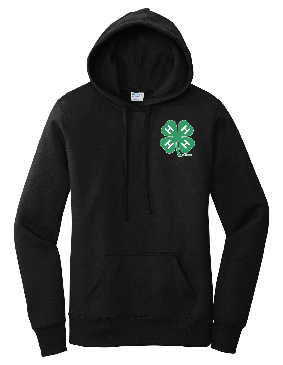 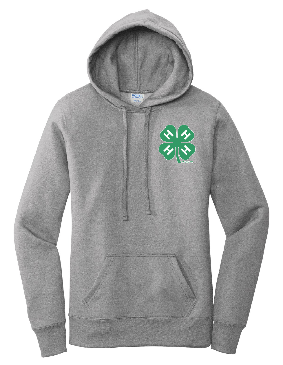 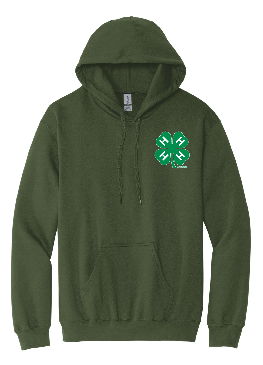 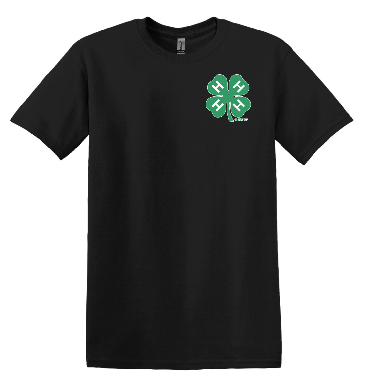 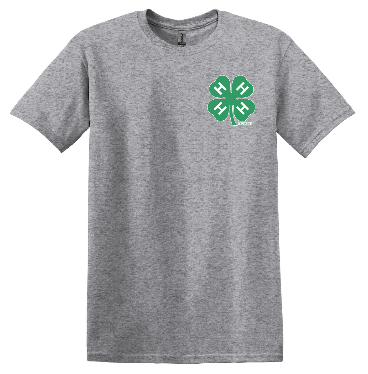 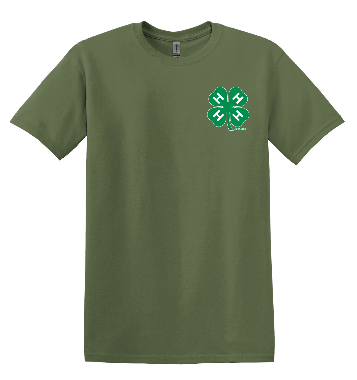 Gildan SoftStyle Hoodie DESIGN B $35Gildan Softstyle Short Sleeve DESIGN B $20  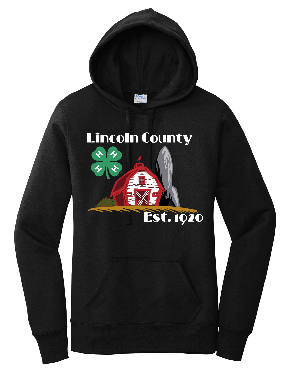 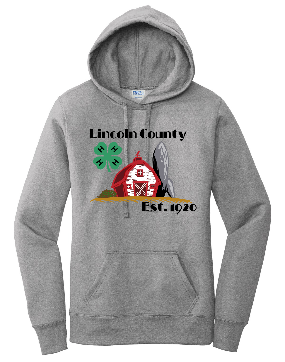 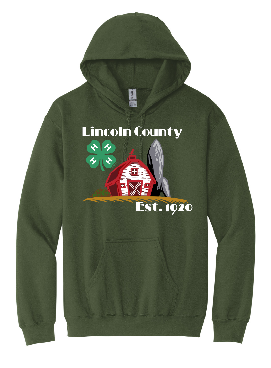 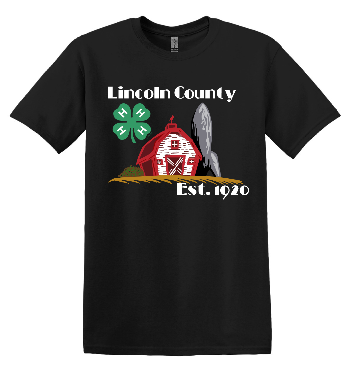 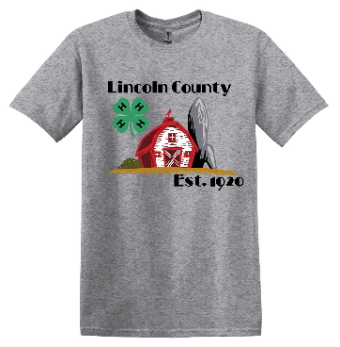 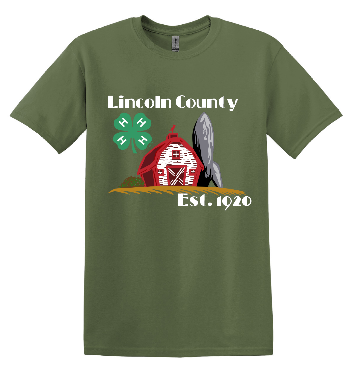 Embroidered Polo $24Sublimated Hoodie $35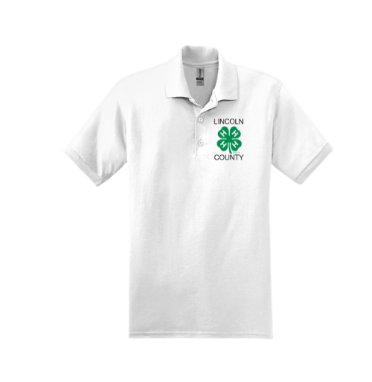 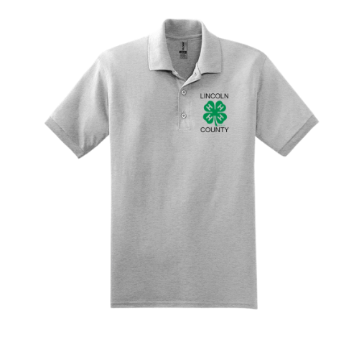 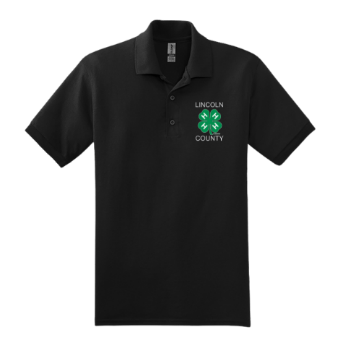 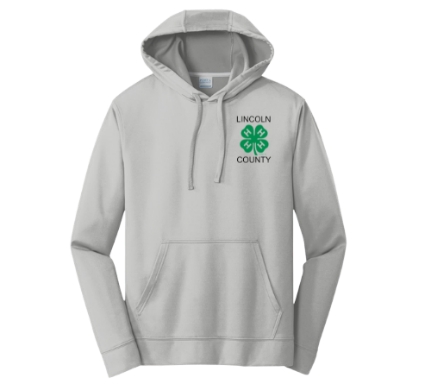 Youth SmallYouth MediumYouth LargeAdultSmallAdult MediumAdult LargeAdult X LargeAdult XX LargeAdult XXX LargeTotalHOODIES AND TEES NOTE DESIGN CHOICE – A or B and QUANITYA 1B1Light Gray Hoodie$Black Hoodie$Military Green Hoodie$Light Gray Short Sleeve Tee$Black Short Sleeve Tee$Military Green Short Sleeve Tee$Sublimated Light Gray Hoodie$White Polo Tee$Gray Polo Tee$Black Polo Tee$